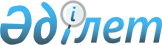 Об установлении ограничительных мероприятий
					
			Утративший силу
			
			
		
					Решение акима Уильского сельского округа Кызылкогинского района Атырауской области от 15 июля 2020 года № 18. Зарегистрировано Департаментом юстиции Атырауской области 17 июля 2020 года № 4702. Утратило силу решением акима Уильского сельского округа Кызылкогинского района Атырауской области от 30 октября 2020 года № 26 (вводится в действие после дня его первого официального опубликования)
      Сноска. Утратило силу решением акима Уильского сельского округа Кызылкогинского района Атырауской области от 30.10.2020 № 26 (вводится в действие после дня его первого официального опубликования).
      В соответствии со статьей 35 Закона Республики Казахстан от 23 января 2001 года "О местном государственном управлении и самоуправления в Республике Казахстан", подпунктом 7) статьи 10-1 Закона Республики Казахстан от 10 июля 2002 года "О ветеринарии", на основании представления главного государственного ветеринарно-санитарного инспектора государственного учреждения "Кзылкогинская районная территориальная инспекция Комитета ветеринарного контроля и надзора Министерства сельского хозяйства Республики Казахстан" от 05 июня 2020 года № 11-10/141, аким Уильского сельского округа РЕШИЛ:
      1. В связи с возникновением болезни бруцеллез среди мелкорогатого скота установить ограничительные мероприятия на территории улицы Ш. Еркинова села Жаскайрат.
      2. Рекомендовать коммунальному государственному предприятию на праве хозяйственного ведения "Кызылкогинская районная больница" Управления здравоохранения Атырауской области" (по согласованию), Республиканскому государственному учреждению "Кзылкугинское районное Управление контроля качества и безопасности товаров и услуг Департамента контроля качества и безопасности товаров и услуг Атырауской области Комитета контроля качества и безопасности товаров и услуг Министерства здравоохранения Республики Казахстан" (по согласованию) принять необходимые меры, вытекающие из данного решения.
      3. Контроль за исполнением настоящего решения оставляю за собой.
      4. Настоящее решение вступает в силу со дня государственной регистрации в органах юстиции, вводится в действие после дня его первого официального опубликования.
					© 2012. РГП на ПХВ «Институт законодательства и правовой информации Республики Казахстан» Министерства юстиции Республики Казахстан
				
      Аким Уильского сельского округа 

М. Жексенов
